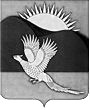 АДМИНИСТРАЦИЯПАРТИЗАНСКОГО МУНИЦИПАЛЬНОГО РАЙОНАПРИМОРСКОГО КРАЯПОСТАНОВЛЕНИЕИ.о. главы Партизанскогомуниципального района						 В.Г.ГоловчанскийУТВЕРЖДЕНОпостановлением администрацииПартизанского муниципального районаот 02.12.2015 №  824КОМИССИЯ ПРИ АДМИНИСТРАЦИИ ПАРТИЗАНСКОГО МУНИЦИПАЛЬНОГО РАЙОНА ПО ПРЕДУПРЕЖДЕНИЮ И ЛИКВИДАЦИИ ЧРЕЗВЫЧАЙНЫХ СИТУАЦИЙ И ОБЕСПЕЧЕНИЮ ПОЖАРНОЙ БЕЗОПАСНОСТИРЕШЕНИЕ30.11.2015                             село Владимиро-Александровское                           № 16-КЧСО мерах по предупреждению чрезвычайных ситуаций и обеспечению безопасности на водных объектах на территории Партизанского муниципального района в зимний период 2015-2016 годовВ связи с наступлением зимнего периода и приближением периода становления ледяного покрова, в целях обеспечения безопасности людей на водных объектах, комиссия при администрации Партизанского муниципального района по предупреждению и ликвидации чрезвычайных ситуаций и обеспечению пожарной безопасностиРЕШИЛА:1. Рекомендовать:1.1 Муниципальному казенному учреждению «Управление образования» Партизанского муниципального района (Чульская) провести занятия в образовательных учреждениях на тему «Опасность выхода на лед открытых водоемов» и «О мерах безопасного поведения на льду».1.2. Отделу по гражданской обороне, чрезвычайным ситуациям                   и пожарной безопасности администрации Партизанского муниципального района (Калугин):   21.2.1. Совместно с главами поселений организовать разъяснительную работу с населением о запрете выезда и выхода на лёд, в соответствии                   с пунктом 6.8 Правил охраны жизни людей на водных объектах                              в Приморском крае и Правил пользования водными объектами для плавания на маломерных судах в Приморском крае, утвержденных постановлением Губернатора Приморского края от 24 апреля 1998 года № 196.1.2.2. Подготовить и разместить в газете «Золотая Долина», а также          на официальном сайте администраций Партизанского муниципального района    в информационно-телекоммуникационной сети «Интернет» статьи         о правилах безопасного поведения на льду открытых водоемов.1.3. Главам сельских поселений:1.3.1. Принять меры по созданию условий для организации досуга               и обеспечения жителей поселений услугами организаций культуры.1.3.2. Обеспечить условия для развития на территории поселений физической культуры, школьного спорта и массового спорта, организации проведения официальных физкультурно-оздоровительных и спортивных мероприятий на территории поселений.1.3.3. Организовать и осуществить мероприятия по работе с детьми             и молодежью в населенных пунктах.1.4. Межмуниципальному отделу МВД России «Партизанский» (Перепелица) организовать патрулирование водных объектов на территории Партизанского муниципального района в целях недопущения выезда автотранспорта на лед.2. Контроль над исполнением настоящего решения оставляю за собой.Председатель комиссии при администрации                               Партизанского муниципального районапо предупреждению и ликвидации чрезвычайных ситуаций и обеспечениюпожарной безопасности  						 В.Г.Головчанский  02.12.2015         село Владимиро-Александровское                                № 824Об утверждении решения комиссии при администрацииПартизанского муниципального района по предупреждениюи ликвидации чрезвычайных ситуаций и обеспечению пожарной безопасности от 30 ноября 2015 года № 16-КЧС «О мерахпо предупреждению чрезвычайных ситуаций и обеспечению безопасности на водных объектах на территории Партизанского муниципального района в зимний период 2015-2016 годов»В соответствии с Федеральным законом от 21 декабря 1994 года              № 68-ФЗ «О защите населения от чрезвычайных ситуаций природного                   и техногенного характера», в целях повышения эффективности профилактических мероприятий по предупреждению чрезвычайных ситуаций и обеспечению безопасности на водных объектах на территории Партизанского муниципального района в зимний период 2015-2016 годов, руководствуясь статьями 28, 31 Устава Партизанского муниципального района, администрация Партизанского  муниципального  районаПОСТАНОВЛЯЕТ:1. Утвердить решение комиссии при администрации Партизанского муниципального  района  по  предупреждению  и  ликвидации  чрезвычайных ситуаций и обеспечению пожарной безопасности от 30 ноября 2015 года № 16-КЧС «О мерах по предупреждению чрезвычайных ситуаций и обеспечению безопасности на водных объектах на территории Партизанского муниципального района в зимний период 2015-2016 годов» (прилагается).22. Общему отделу администрации Партизанского муниципального района (Кожухарова) настоящие постановление и решение комиссии опубликовать в газете «Золотая Долина» и разместить на официальном сайте администрации Партизанского муниципального района в информационно-телекоммуникационной сети «Интернет» в тематической рубрике «Муниципальные правовые акты».3. Контроль за исполнением настоящего постановления оставляю за собой.